Sustainable Energy Utility Advisory Board (SEUAB) Meeting1:00 PM – 3:00 PMCall to Order Chair Bicky Corman called the meeting to order at , .  called a quorum of the Sustainable Energy Utility Advisory Board (SEUAB or Board) at 1:06 PM. This was a Microsoft Teams video conference call meeting.Roll Call/InstructionsRoll call was taken at  and the following people were in attendance:Board MembersOther Attendees: Sarah Kogel-Smucker (OPC), Ernest Jolly (DCSEU), Patti Boyd (DCSEU), Angela Johnson (DCSEU), Patti Boyd (DCSEU), Tamara Christopher (DCSEU), Ben Burdick (DCSEU), Dr. Lance Loncke (DOEE), Hussain Karim (DOEE), Jennifer Johnston (DOEE), Manny Geraldo (WGL) Approval of AgendaChair Bicky Corman moved to approve the agenda and was seconded by Vice Chair Marshall Duer-Balkind and Sarah Kogel-Smucker (OPC). All were in favor, and none were opposed.Approval of April MinutesChair Bicky Corman moved to approve the April meeting minutes and was seconded by Vice Chair Marshall Duer-Balkind. All were in favor, and none were opposed.FY23 Q2 DCSEU Performance 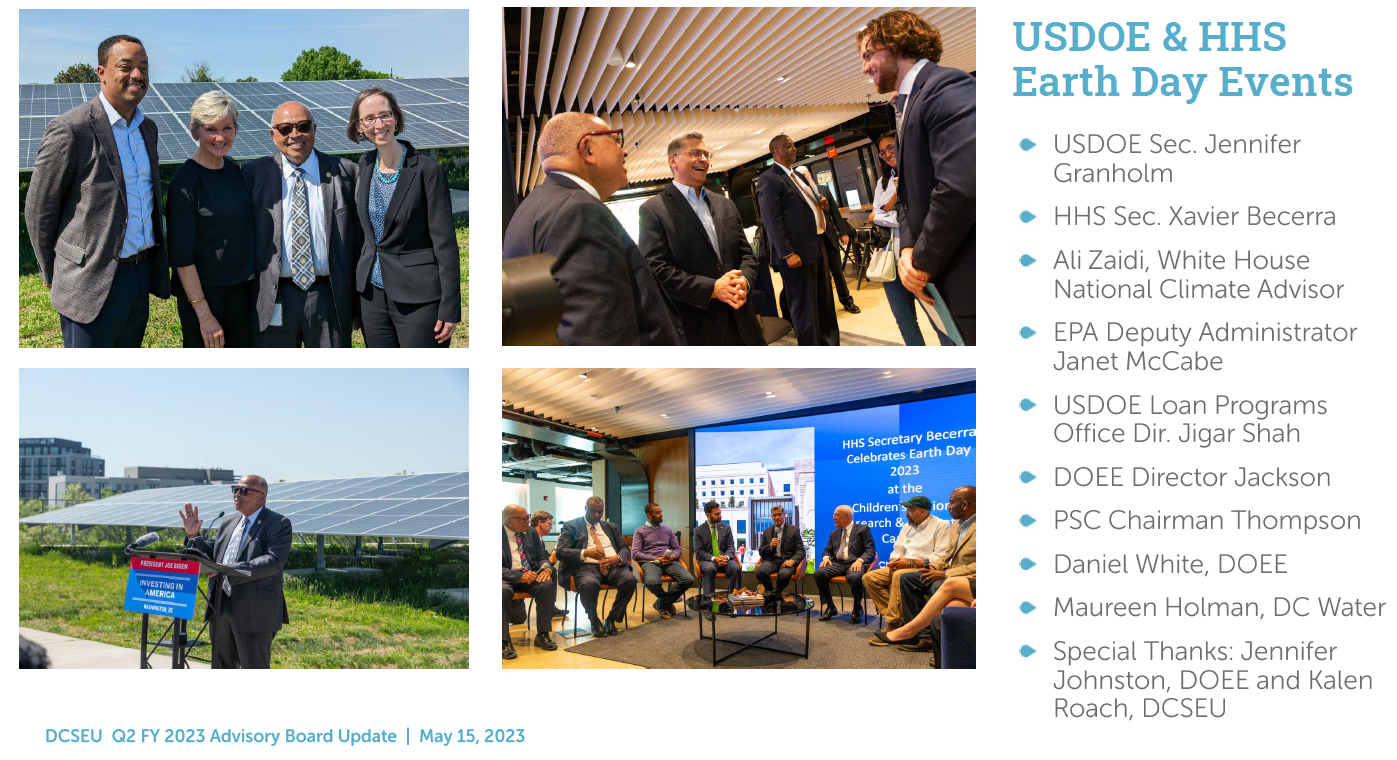 Chair Bicky Corman asked how the DCSEU became involved with these events?Director Ernest Jolly (DCSEU) shared that US DOE and US HHS were interested in highlighting the connection between community solar/health and the Solar for All program was a fit perfectly for what their team were seeking for Earth Day events.Nina Dodge inquired whether the US DOE representatives knew that the Solar for All program covered single family roof replacements.Director Ernest Jolly (DCSEU) explained that the US DOE event primarily focused on community solar.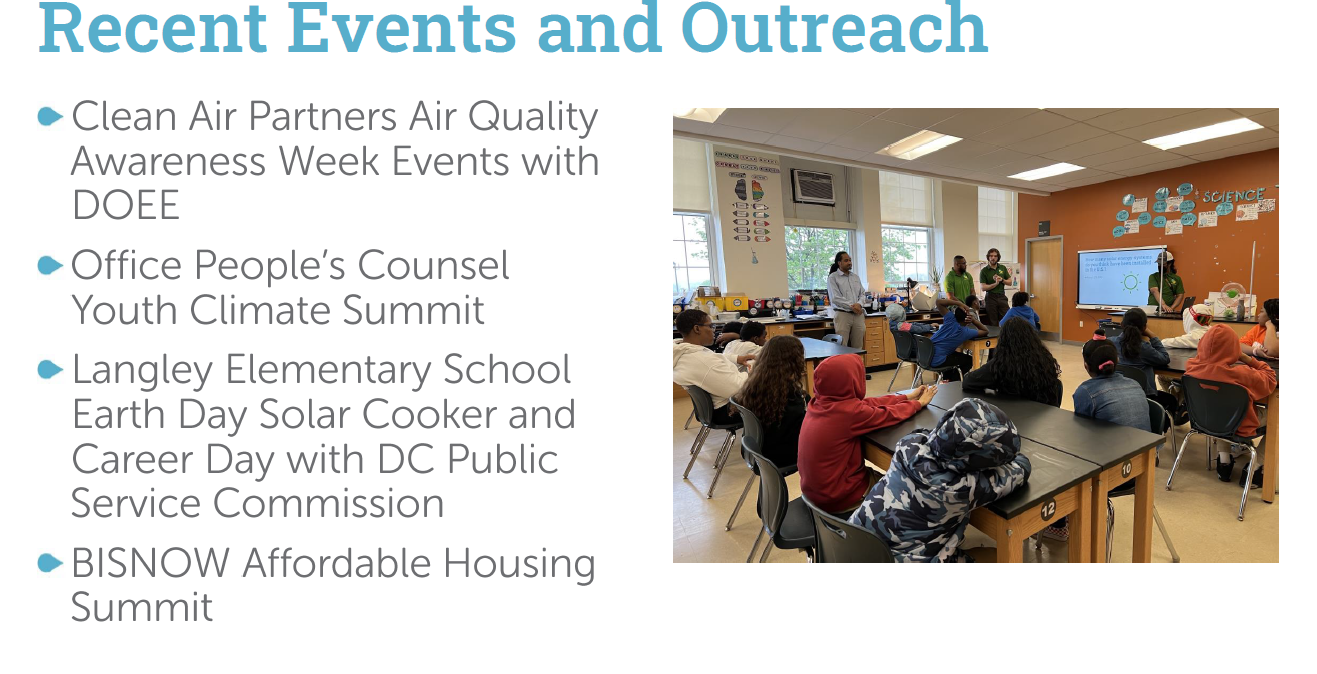 Ben Burdick (DCSEU) thanked OPC for hosting and inviting DCSEU to its Youth Summit.Sarah Kogel-Smucker (OPC) thanked DCSEU, DOEE, Pepco, Sierra Club, and partners for making OPC’s Youth Summit a success. 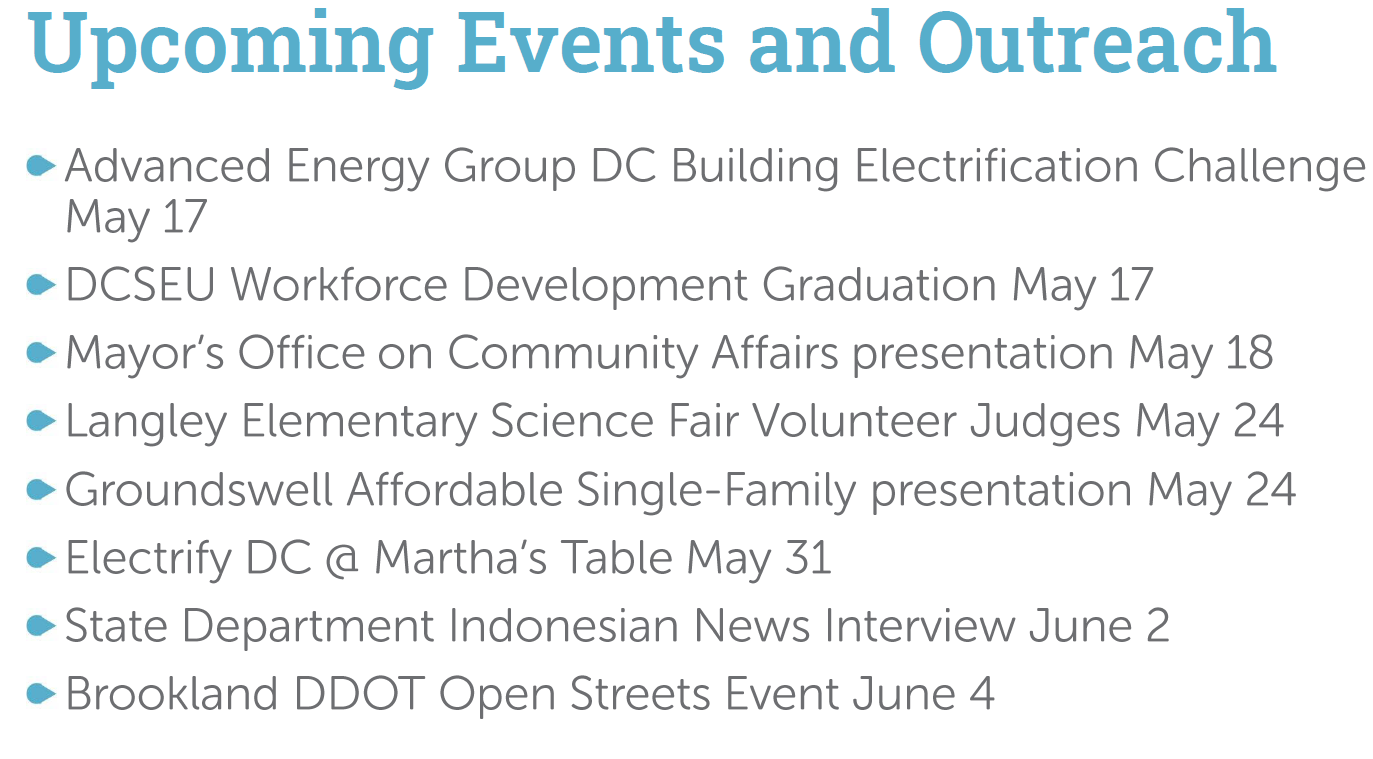 Ben Burdick (DCSEU) invited Board members to the DCSEU workforce graduation on Wednesday, May 17.Ben Burdick (DCSEU) shared that Children’s National compiled a map (based off public data) of all District buildings and connected the instances of children with pulmonary issues (based off Children’s National internal data). He offered to share the map with the Board.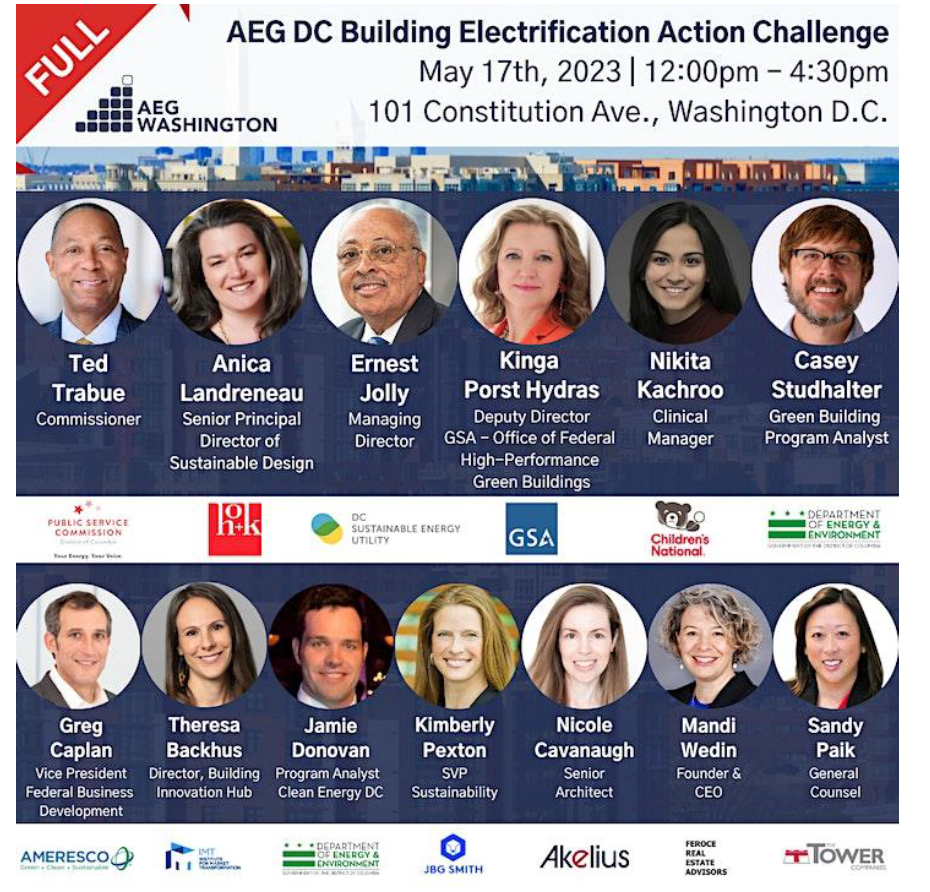 Chair Bicky Corman highlighted the connection between electrification and indoor air quality and asked if the utilities were exploring this space (health and electrification).  Sarah Kogel-Smucker (OPC) shared that none of the utility proposals included indoor air quality in their cost benefit analysis.Chair Bicky Corman asked if indoor air quality was a measure DCSEU tracked.Ben Burdick (DCSEU) confirmed the DCSEU did not track indoor air quality.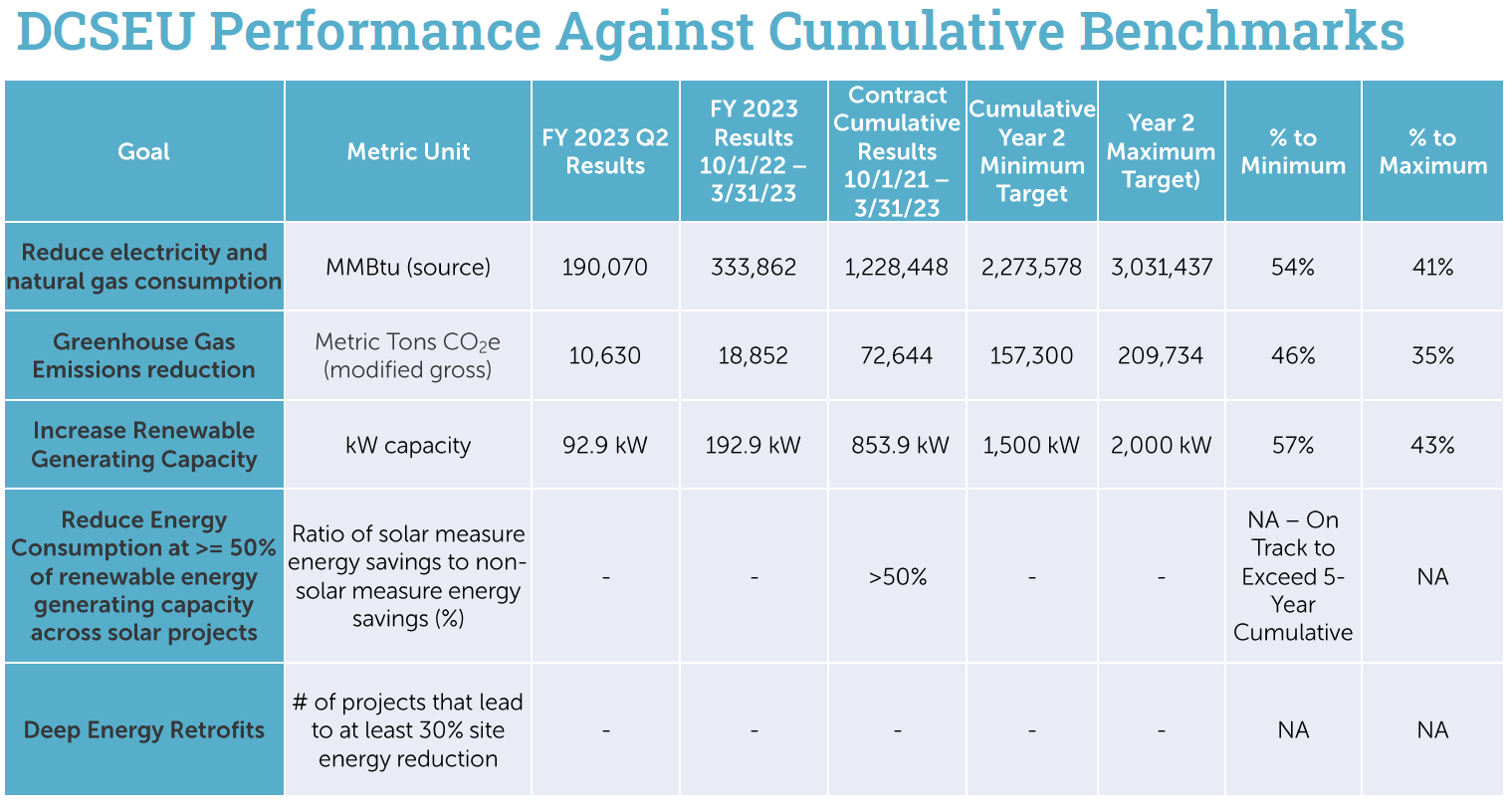 Nina Dodge asked if the DCSEU could elaborate on the Reduce Energy Consumption at >= 50% of renewable energy generating capacity across solar projects benchmark.Patti Boyd (DCSEU) explained the idea behind this goal is that instead of supporting building projects with only renewable energy (ex. just solar panels installed), DCSEU thought to require those buildings (or those building owners) to also incorporate energy efficiency at that building. She also highlighted that these projects are all funded by SETF (Sustainable Energy Trust Fund).Nina Dodge inquired how the DCSEU requires energy efficiency through these projects.Patti Boyd (DCSEU) mentioned that anytime DCSEU supports a measure, energy efficiency or otherwise, DCSEU does so through an incentive agreement (agreement between DCSEU and building owner/representative). DCSEU will not provide an incentive agreement if the building does not agree to do both things (renewable energy and energy efficiency).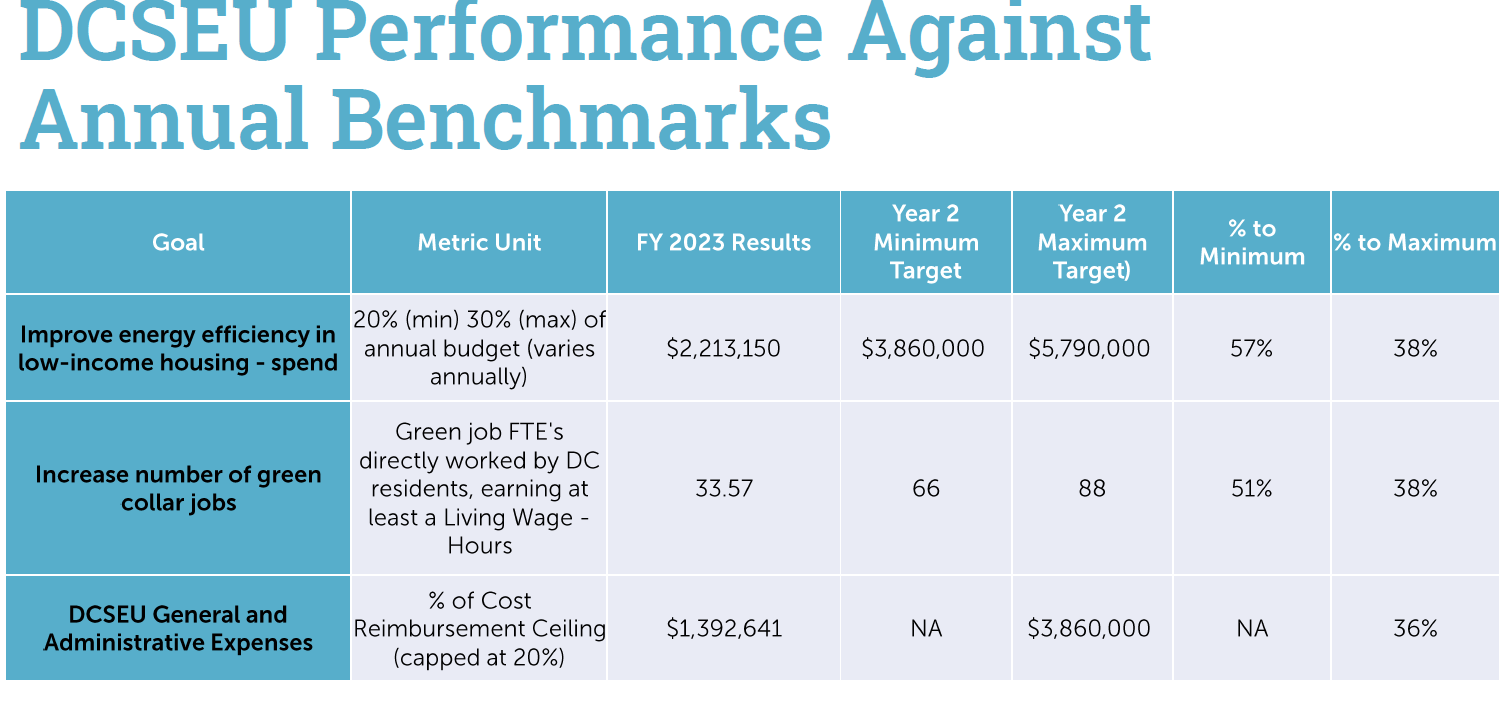 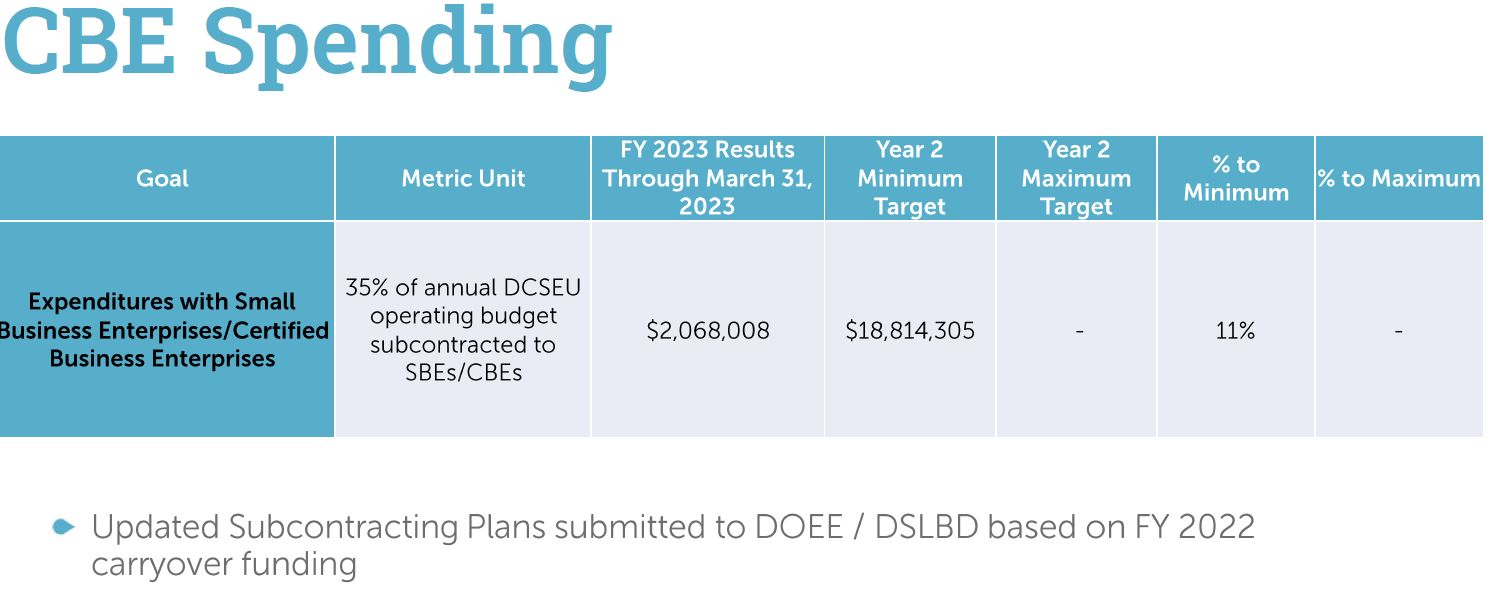 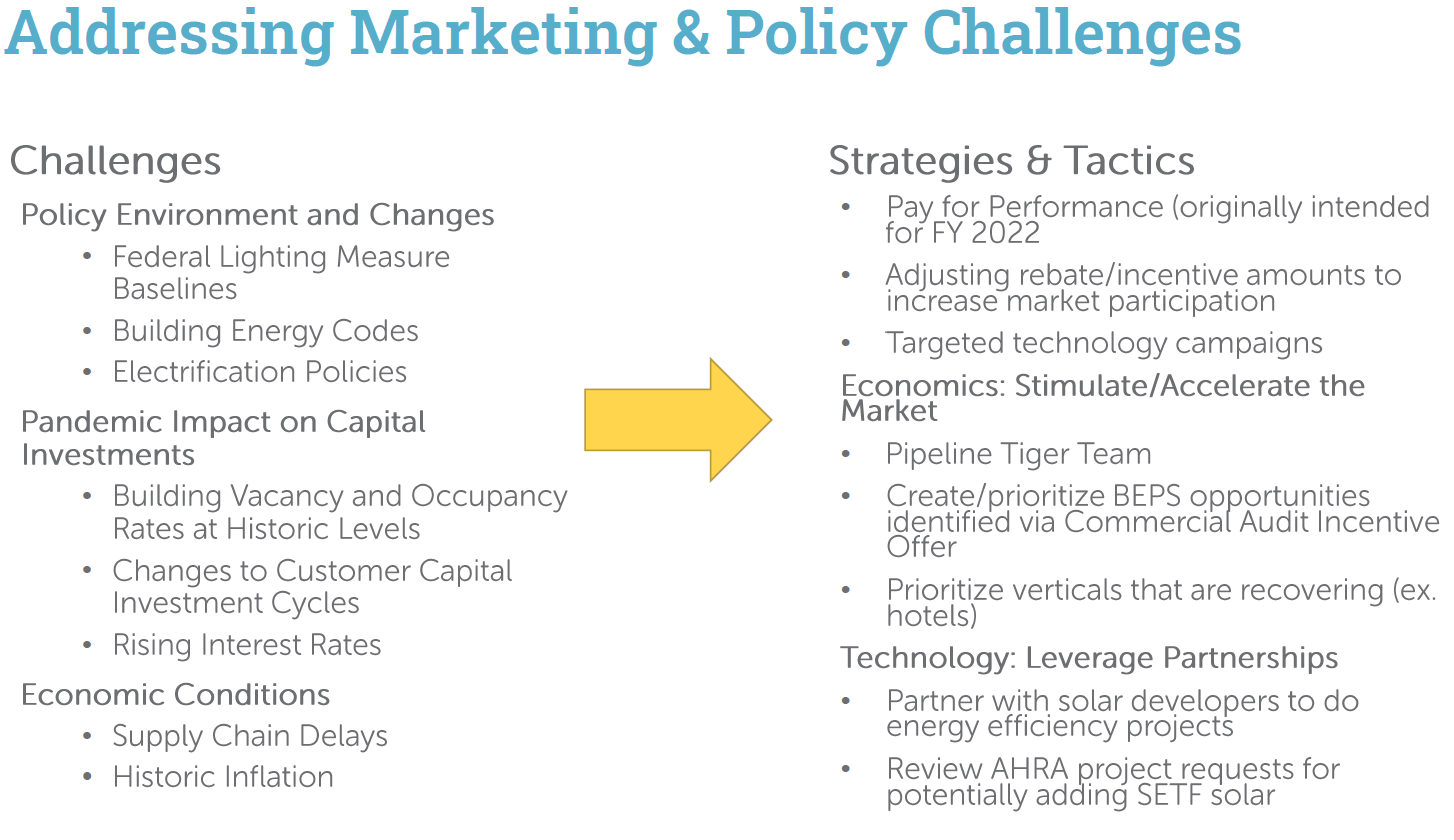 Chair Bicky Corman asked how pay for performance is an answer to the challenge of increasingly stringent lighting.Patti Boyd (DCSEU) shared that pay for performance is a tool that can result in potentially a lot of energy savings because it rewards building owners to operate their buildings more efficiently using building management or operating systems. She also mentioned that energy savings can be calculated for any type of project the building owner does do, but it is the pay for performance that is more tailored for those operational changes.Nina Dodge asked what the DCSEU meant by "vertical" markets.Ben Burdick (DCSEU) explained that “vertical” market in which vendors offer goods and services specific to an industry, trade, profession, or other group of customers with specialized needs.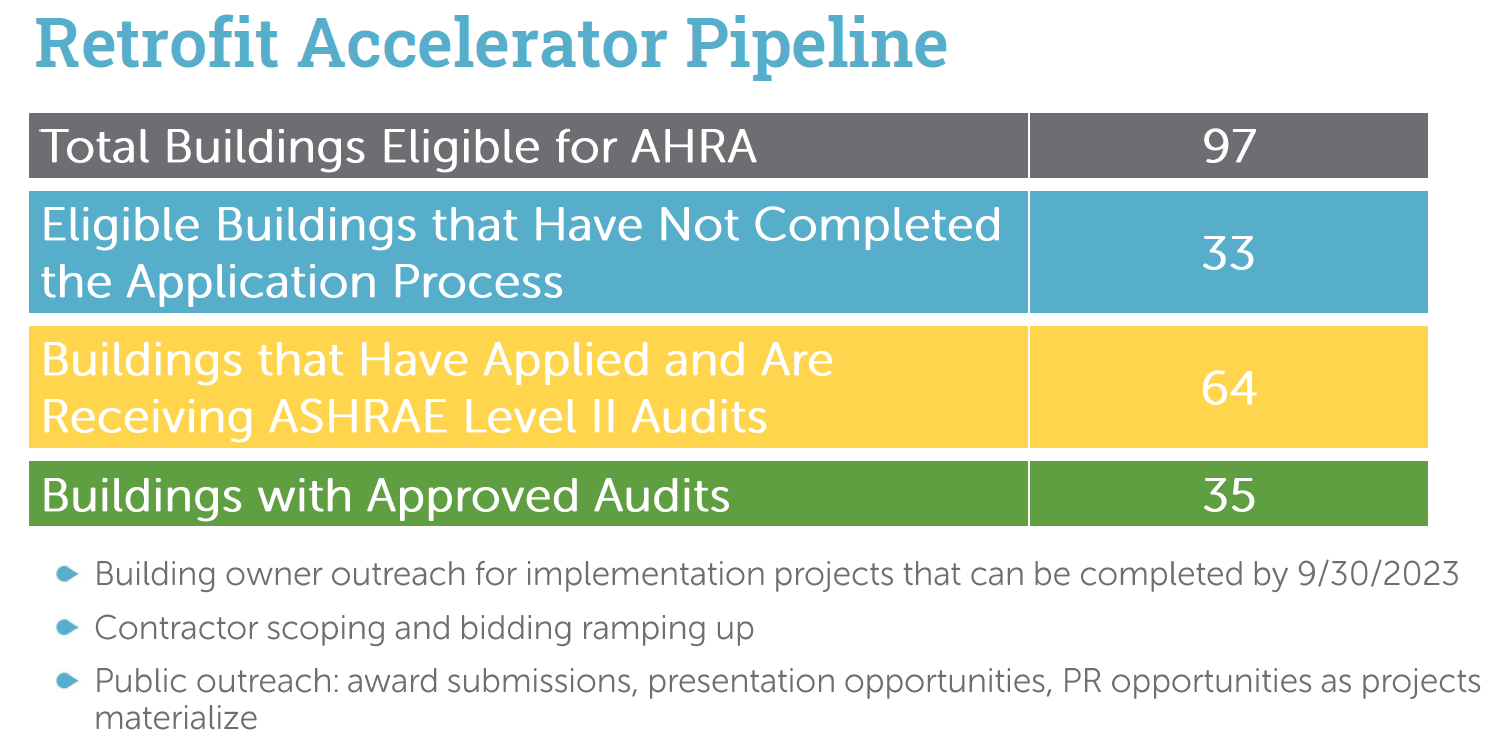 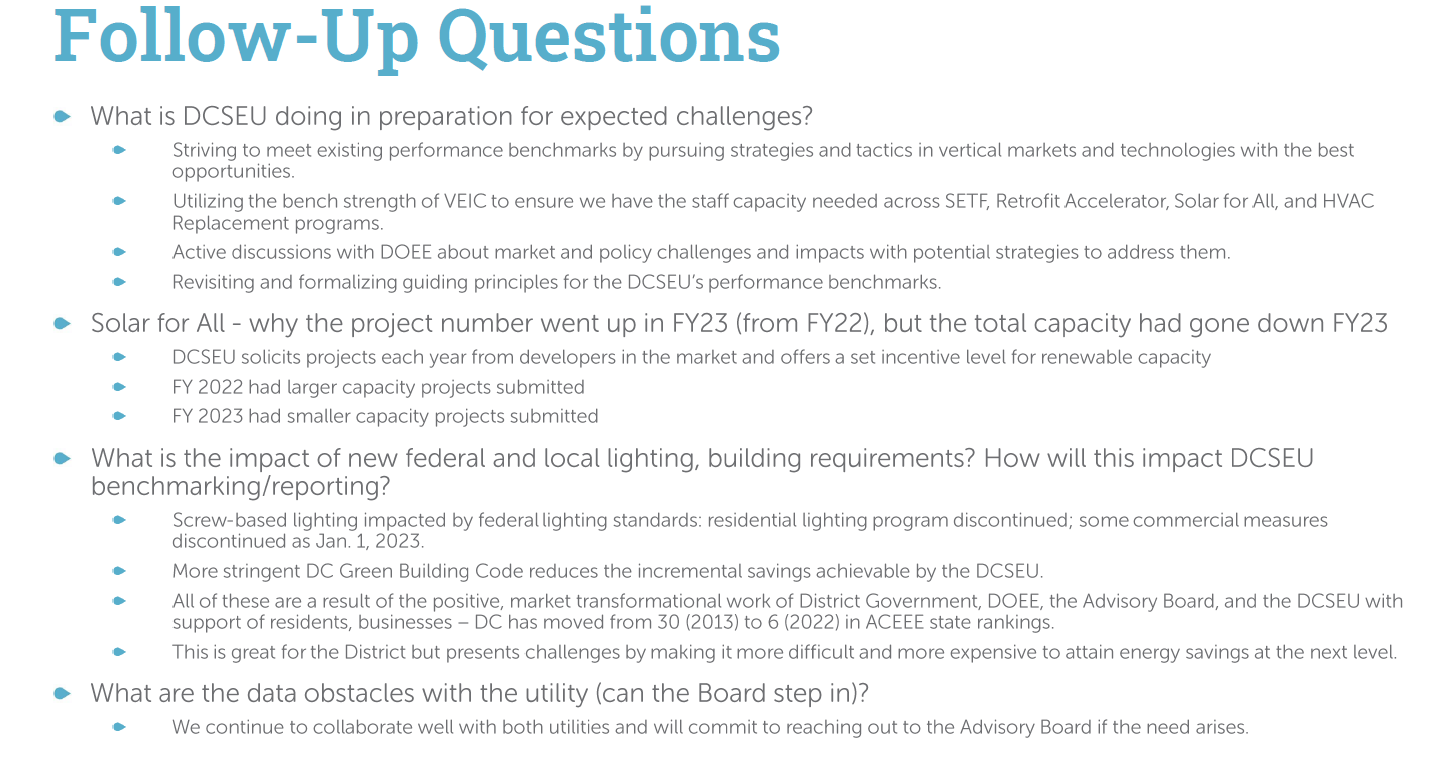 Vice Chair Marshall Duer-Balkind asked whether AHRA properties included other types of properties outside of affordable housing, like houses of worship or senior care facilities.Ben Burdick (DCSEU) shared there are some houses of worship and senior care facilities that are participating in AHRA.Nina Dodge asked if any DCSEU programs had an indoor air quality component and also asked if DCSEU addressed lead, mold, paint, ventilation, or any plans to include those components.Ernest Jolly and Ben Burdick (DCSEU) shared that these components are not included in DCSEU programs, however any time combustion is taken away, that improves the buildings overall air quality.Sarah Kogel-Smucker (OPC) shared that there is not any DC specific data about indoor air quality and the connection between electrification. She asked if the DCSEU was considering partnering with an organization to do a comparative measurement before and after electrification/energy efficiency measures.Dr. Lance Loncke (DOEE) shared that the Societal Cost Test incorporates a 5% non-energy benefit related to indoor air quality, but the team could explore this measurement.Vice Chair Marshall shared that more research is needed for the connection between electrification and indoor air quality. He also cautioned the group to add an indoor air quality benchmark because indoor air quality measuring is very expensive.Sasha Srivastava asked how many District residents are participating in Solar for All.Jennifer Johnston provided this information in a follow-up email - 7,023 subscribers overall (471 CREF, 634 single family, and 918 in-kind NEM).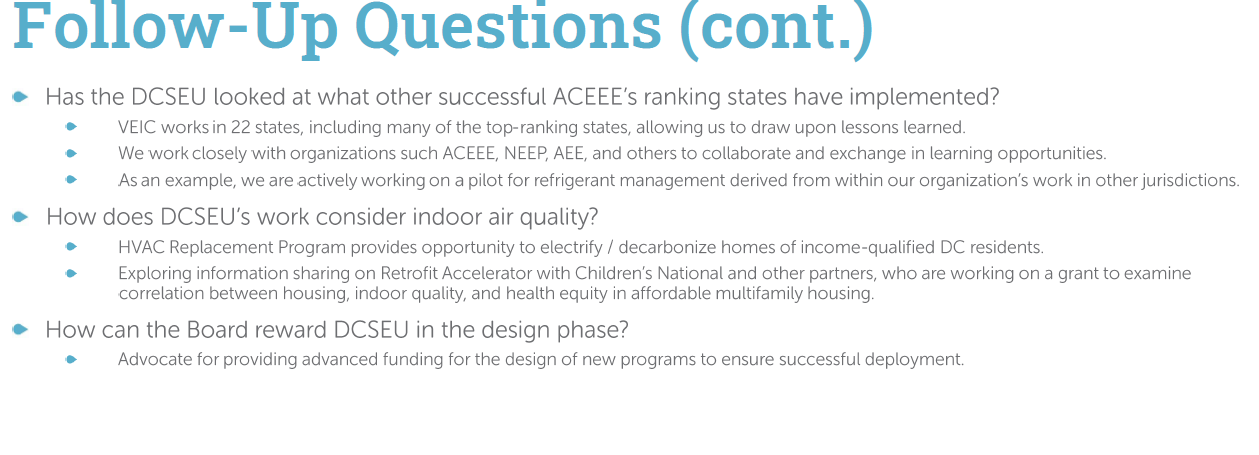 DCSEUAB Annual Report Dr. Lance Loncke (DOEE) shared that NMR’s EM&V contract ended this year and DOEE needs to issue a new RFP for the EM&V contract. He explained that for this reason, the Board will not have an EM&V report to review before compiling the Board’s FY22 report.Vice Chair Marshall Duer-Balkind and Board members agreed to discuss timeline and assignments during the Board’s June meeting.DCSEUAB Voting StructureChair Bicky Corman highlighted the difficulty the Board has had convening a quorum with current vacancies and asked if MOTA (Mayor's Office of Talent and Appointments) could provide a timeline on how long it takes for an applicant to become a Board member.Board Action ItemsApproval of Meeting AgendaApproval of April MinutesFuture Agenda ItemsApproval of May Meeting MinutesDCSEU FY22 Refresher Annual Report Timeline and AssignmentsTracking bills and legislationIndoor air quality and electrification Adjournmentadjourned the meeting at .Acronyms used during this meetingDCSEU - District of Columbia Sustainability Energy UtilityDOEE - Department of Energy and EnvironmentEEDR – Energy Efficiency and Demand ResponseMOTA – Mayor's Office of Talent and AppointmentsOPC - Office of the People’s CounselPSC - Public Service CommissionSETF - Sustainable Energy Trust FundWGL – Washington Gas LightMinutes prepared by NameIn Attendance?FY 2023 Special MeetingsAttendance RecordFY 2023 Sub Committee MeetingAttendance RecordFY 2023 Regular MeetingsAttendance RecordBicky Corman - Board Chair (Mayor’s Designee)Yes6/61/16/7Marshall Duer-Balkind – Vice Chair (Councilmember Allen)Yes6/61/17/7Sandra Mattavous-Frye (or OPC proxy) Yes6/61/17/7Danielle Gurkin (PSC)Yes4/60/17/7Pending -James Pittman (Electric Company) Yes6/61/17/7Eric Jones (Building Management)Yes6/61/17/7Nina Dodge (Environment)Yes5/60/17/7Jamal Lewis (Low-Income Community)No6/60/15/7Vacant (Economic Development) N/AN/AN/AN/ASasha Srivastava (Renewable Energy)Yes6/61/17/7Vacant (Building Construction)N/AN/AN/AN/AVacant (Council Chairperson Mendelson)N/AN/AN/AN/APending – Portia Hurtt (Gas Utility) Yes1/60/13/7